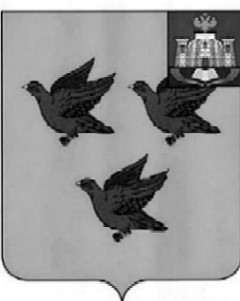 РОССИЙСКАЯ ФЕДЕРАЦИЯОРЛОВСКАЯ ОБЛАСТЬАДМИНИСТРАЦИЯ ГОРОДА ЛИВНЫПОСТАНОВЛЕНИЕ30 января 2019 года	                                                                                    № 16 г. ЛивныО внесении изменений в постановление администрации города Ливны от 4 апреля 2012 года № 11«Об утверждении перечня муниципальных услуг и  муниципальных контрольных функций города Ливны Орловской области»	В целях актуализации перечня муниципальных услуг, предоставляемых органами местного самоуправления и муниципальными учреждениями города Ливны, в соответствии с Федеральным законом от 27 июля 2010 года № 210-ФЗ "Об организации предоставления государственных и муниципальных услуг", Федеральным законом от 26 декабря 2008 года № 294-ФЗ "О защите прав юридических лиц и индивидуальных предпринимателей при осуществлении государственного контроля (надзора) и муниципального контроля", распоряжением Правительства РФ от 25 апреля 2011 № 729-р «Об утверждении перечня услуг, оказываемых государственными и муниципальными учреждениями и другими организациями, в которых размещается государственное задание (заказ) или муниципальное задание (заказ), подлежащих включению в реестры государственных или муниципальных услуг и предоставляемых в электронной форме»  администрация города  п о с т а н о в л я е т:1. Внести в приложение к постановлению администрации города Ливны от 4 апреля 2012 года № 11 «Об утверждении Перечня муниципальных услуг и муниципальных контрольных функций города Ливны Орловской области» изменения, изложив строку 42 в следующей редакции:2. Опубликовать настоящее постановление в газете "Ливенский вестник" и разместить на официальном сайте в сети Интернет.         3. Контроль за исполнением настоящего постановления возложить на начальника отдела документационного и хозяйственного обеспечения администрации города Кофанову Л.И.Глава города                                                                                     С.А. Трубицин42Выдача справок о регистрации по месту жительства, выписок из домовых книг жителям частных жилых домовФедеральный закон от 02.05.2006 № 59-ФЗ "О порядке рассмотрения обращений граждан Российской Федерации"Отдел документационного и хозяйственного обеспечения администрации города